Вежливый отказАвтор: Эльфика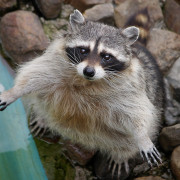 Дорогие друзья, вот-вот увидит свет новая серия книг «7 сказок о…». Каждая книга посвящена определенной теме — ЛЮБОВЬ, СЧАСТЬЕ, ЗДОРОВЬЕ, ВЫБОР, ЧУДЕСА, ПРОЩЕНИЕ, ДОБРО И ЗЛО, и в каждой книге — 7 сказок на заданную тему. Эта — из книги «7 сказок о здоровье».ВЕЖЛИВЫЙ ОТКАЗЖил-был Вежливый Отказ. Его часто посылали с поручением — сказать кому-нибудь «нет». Но он был такой мягкий и нерешительный, что сказать «нет» ему бывало невероятно трудно. Практически невозможно. Поэтому перед тем, как пойти, куда послали, он долго репетировал перед зеркалом.– Видите ли… Прошу меня извинить… Обстоятельства складываются таким образом… Я бы с радостью, но увы…. Не соблаговолите ли вы… Ах, не сердитесь на меня… Я бы принял ваше предложение, но… — виновато бормотал он, краснея и запинаясь. — Ах, да что же за наказание такое? Ну почему мне достается такая неприятная миссия — отказывать?Вежливый Отказ страшно не любил никого огорчать отказом, ему самому от этого становилось больно. А когда больно, трудно быть беспристрастным и объективным — да что там, даже просто внятным быть нелегко. Поэтому Вежливый Отказ что-то там невнятно лепетал, а если уж очень уговаривали — порой махал рукой и все-таки соглашался. Хотя это в его компетенцию уж точно не входило. А если Вежливый Отказ собой кого-нибудь огорчал, ему становилось и вовсе неловко. Тогда он замыкался в себе, переживал и долго чувствовал себя ужасно виноватым.– Ах, ну почему же мне никто не хочет помочь? — сетовал он. — Если бы я не один говорил «нет», а в компании — было бы совсем другое дело! По крайней мере, не было бы так мучительно больно…– Может быть, я смогу помочь? — осведомилась незаметно подкравшаяся Болезнь.– А вы способны? — обрадовался Вежливый Отказ.– Еще как способна! — уверила его Болезнь. — Я вообще такая… дерзкая и резкая. Я все могу!– Неужели все? — восхитился Вежливый Отказ.– Еще бы! — похвасталась Болезнь. — Да я, если хочешь знать, кому хочешь и жизнь осложнить могу, и что-нибудь поломать, и вообще уморить. Но даже если и без членовредительства — мне возразить никто не посмеет. Если что — могу мигом так скрутить, что мало не покажется. Так что дружи со мной, не прогадаешь!– Но вы, наверное, заняты своими делами? В том смысле, что не сможете все бросить и меня сопровождать?– Конечно, дружочек. Но это не беда. Если тебя кто-нибудь обижать будет (ну там, не слушаться, или еще что), ты сразу смело говори: «Нет, мол, Болезнь не дает». В общем, перекладывай ответственность на меня. Я сильная, я все вынесу.– А я, выходит, слабый? — расстроился Вежливый Отказ.– Не то чтобы слабый… Просто какой-то нерешительный, — оценила его Болезнь. — Вот если бы ты был Решительный Отказ, то и вопросов бы не возникало. Сказал свое веское «нет» и дальше пошел. А ты, дружочек, уж прости, какой-то мямля. И нашим,и вашим…– А как я могу сделаться Решительным?– Наверное, после того, как что-нибудь твердо решишь. Или туда — или сюда, и никаких сомнений! А пока… я к твоим услугам. Так что зови в любое время дня и ночи. Увидимся!И Болезнь бодро ринулась прочь, по своим делам.Вежливый Отказ задумался. Болезнь ему понравилась. Она была такая… основательная! И главное, на нее можно было переложить ответственность, ведь она сама разрешила. Он кинулся к зеркалу — порепетировать, попробовать свалить свой отказ на Болезнь.– Извините, мы не можем, Болезнь не позволяет, — внушительно проговорил он. — Так-то бы мы с радостью, но против Болезни не попрешь. Так что простите — нет, нет и еще раз нет!Результат ему понравился — перекладывать ответственность на Болезнь оказалось очень приятно. По крайней мере, виноватым в том,что прозвучал отказ, он себя не чувствовал.– Ух ты, здорово! Очень авторитетно звучит! Ну, теперь мне никто не возразит и даже уговаривать не будет. «Нет» так «нет», против Болезни не попрешь.Вежливый Отказ стал прямо радостным — такую мощную поддержку он ощутил в лице Болезни.– Да, забыла сказать! — проговорила внезапно вернувшаяся Болезнь. — Ты имей в виду: я бесплатно ничего не делаю. Взамен буду безжалостно жрать время, энергию и силы. И вообще потребую мне беспрекословно подчиняться. Зато никакой ответственности! Устраивают такие условия?– Устраивают! — обрадовался Вежливый Отказ. — Все, мы теперь друзья!И стали они дружить с Болезнью. Чуть что — Вежливый Отказ на нее ссылается. Дескать, я бы и рад сказать вам «да», но вынужден говорить «нет», потому что Болезнь. А сам вроде и не виноват.Но вот только через короткое время Вежливый Отказ стал чувствовать постоянное недомогание. То хромает, то скрипит, то голова кружится, и спать хочется все время. Пожаловался Болезни — вроде как энергии ни на что нет. И времени подумать, разобраться — тоже нет.– А ты что думал? — пожала плечами она. — Я предупреждала. Это мзда за мое покровительство. Я ж за тебя твою работу выполняю. За все надо платить, дружочек, а бесплатным бывает только сыр в мышеловке!– Но так ведь и помереть можно! — забеспокоился Вежливый Отказ.– Ну и что? Зато тогда тебе вообще не придется никому говорить «нет»! На том свете сплошное «да», то-то отдохнешь!Задумался Вежливый Отказ. Выгоды в дружбе с Болезнью, конечно, имелись, и немалые. Но на тот свет тоже не больно-то хотелось, ему и на этом вполне нравилось.– А подумать можно? — опасливо спросил он.– Думай! — разрешила Болезнь. — Только недолго. Некогда мне с тобой тут прохлаждаться, дел у меня — по горло. Так что я завтра забегу.Болезнь временно отступила, а Вежливый Отказ стал думать. И так крутил, и эдак — все никак не мог решиться и определиться, то ли дружить ему с Болезнью, то ли нет. С одной стороны, выгодно. А с другой — слишком плата высока. Время, энергия, силы кому же лишние? Если они кончатся, вместе с ними ведь и жизнь кончится? Вот он думал, маялся, а потом принял все-таки окончательное решение. Опять речь составлял, перед зеркалом репетировал.И когда Болезнь пришла снова, он ей вполне твердо сказал:– Знаешь что? Я тут подумал и решил: попробую сам со своими делами разобраться. Тебе, конечно, спасибо, только я и сам могу «нет» говорить, без твоей помощи. Я теперь буду Очень Решительный Отказ. Вот!– Ишь как заговорил! — удивилась Болезнь. — Ладно, без проблем. Пробуй, упражняйся. Может, еще и получится из тебя толк. Но если что — я тут как тут, только свистни.Но Вежливый Отказ твердо решил поменять свою жизнь и выработать в себе полезные качества — твердость, решительность, последовательность и уверенность в себе.С тех пор Вежливый Отказ все чаще выглядит Твердым и Решительным. Иногда еще начинает по привычке мямлить и руки заламывать, но вспоминает Болезнь и быстро берет себя в руки. Так что у него все лучше получается. На Болезнь больше не ссылается. И вообще ни на что не ссылается. Перестал оправдываться и реверансы раздавать, только говорит вежливо: «Извините, не могу!». А если уговаривать начинают, просто переводит разговор на другие темы. И ничего страшного не произошло! Оказывается, и без Болезни слово «нет» вполне выговаривается. А Болезни Вежливый Отказ даже благодарен. За науку всегда благодарить надо!